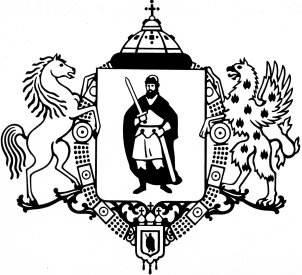 ПРИКАЗ4 октября 2023 г.                                                                                                                    № 54 о/дО внесении изменений в Порядок и методику планирования бюджетных ассигнований бюджета города Рязани на очередной финансовый год 
и плановый период, утвержденные  приказом финансово-казначейского
 управления администрации города Рязани от 25.08.2011 № 28 о/д В целях приведения правовых актов финансово-казначейского управления администрации города Рязани в соответствие с законодательством Российской Федерации,  руководствуясь Положением о финансово-казначейском управлении администрации города Рязани, утвержденным решением Рязанского городского Совета от 11.02.2008 № 87-III, приказываю:1. Внести в Порядок и методику планирования бюджетных ассигнований бюджета города Рязани на очередной финансовый год и плановый период, утвержденные  приказом финансово-казначейского управления администрации города Рязани от 25.08.2011 № 28 о/д  «Об утверждении Порядка и методики планирования бюджетных ассигнований бюджета города Рязани на очередной финансовый год и плановый период» (в редакции приказов финансово-казначейского управления администрации города Рязани от 19.06.2012 № 16 о/д, от 08.11.2013 № 37 о/д, от 22.06.2016 № 30 о/д, от 01.11.2016 № 60 о/д, от 25.01.2019 № 07 о/д, от 11.01.2021 № 04 о/д, от 20.09.2021 № 42 о/д), следующие изменения:а) в абзаце седьмом пункта 8 слова «ведомственных целевых программ бюджета города Рязани и» исключить;б) в пункте 11 слова «ведомственных целевых программ,» исключить;в) абзац четвертый пункта 21 исключить.2. Отделу развития электронного бюджетного процесса (Дергачев А.В.) разместить настоящий приказ  на официальном сайте администрации города Рязани.3. Контроль за исполнением настоящего приказа возложить на заместителя начальника управления Грабовникову О.Н.АДМИНИСТРАЦИЯ ГОРОДА РЯЗАНИФинансово-казначейское управлениеНачальник управленияС.Д. Финогенова